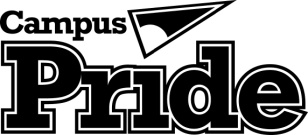  Voice & Action National Advisor Award NOMINATION FORMDeadline: Monday, December 3, 2013PLEASE TYPENominee’s Name: First_________________________ Last:_____________________________Email Address (the one that will be checked most often):____________________________Phone NumbersPrimary: (      ) ____ -___________ Secondary: (      ) ____ -___________Preferred Mailing AddressStreet:___________________ City:_________________ State:____ Zip:______Organization affiliation (Place of work):__________________________________________________Current Professional Title:__________________________________________________________Nominators’ Information:Student Organization Name:__________________________________________________________University/College affiliation:__________________________________________________________Student Leader #1 Name:____________________________________________________________Student Leader #1 Email:____________________________ Phone:__________________________Additional student leaders #2 & #3 who support this nomination are optional, but encouraged to help us in reaching our decision for this award.Student Leader #2 Name:____________________________________________________________Student Leader #2 Email:____________________________ Phone:__________________________Student Leader #3 Name:____________________________________________________________Student Leader #3 Email:____________________________ Phone:__________________________Please answer the following questions in one paragraph. Limit your response to 300 words. How has the professional you are nominating impacted your life in a positive way?How has this advisor created positive change on your campus and in your community?NOTE: By submitting this nomination form, your responses becomes property of Campus Pride and you grant Campus Pride permission to use submissions in any public manner to support the Voice & Action Award..ONLY ELECTRONIC SUBMISSIONS WILL BE ACCEPTEDAll questions and submissions should be directed to ally@campuspride.org